Государственное бюджетное дошкольное образовательное учреждениедетский сад № 78 Красносельского района Санкт-Петербурга «Жемчужинка»Конспект непосредственной образовательной деятельности с детьмистаршего дошкольного возраста « В стране Геометрических фигур »Приоритетная область:ПознаниеИспользуемые современные образовательные технологии:ИгроваяБезопасностьСоставила воспитатель:Завитаева В.А.Санкт-ПетербургЦель:Закрепить и расширить ранее полученные знания детейо геометрических фигурах.Образовательные  задачи:Уточнить и систематизировать знания детей о таких геометрических фигурах, как прямоугольник, квадрат, треугольник.Развивающие задачи:Развивать геометрическую зоркость: умение анализировать и сравнивать предметы по форме, находить в ближайшем окружении предметы одинаковой и разной формы.Развивать представление о том, как  из одной формы сделать другую.Воспитательные задачи:Воспитывать умение работать в коллективе.Методические приемы:ИгровыеНаглядныеСловесныеОборудование и материалы:математические наборы, дорожные знаки, листы бумаги, цветные карандашиПредварительная работа:беседа  по ПДД, дидактические игры «Логические блоки Дьенеша», рассматривание иллюстраций «Ситуации на дороге».Вводится персонаж: карандаш в шляпе и плаще.Воспитатель:Ребята, посмотрите, кто к нам пришел сегодня в гости. Это карандаш-волшебник и он предлагает вам вместе с ним посетить загадочную страну «Геометрических фигур», чтобы решить сложную задачу. Наш гость запутался в геометрических фигурах и никак не может вспомнить их названия, давайте поможем ему.Игра «Найди и покажи». По описанию воспитателя дети в своих математических наборах должны найти нужную фигуру и продемонстрировать ее.Воспитатель:Найдите фигуру, у которой все стороны одинаковые (квадрат). Покажите свои квадраты, сосчитайте, сколько у квадрата сторон, углов.Теперь найдите фигуру, у которой три угла, что это за фигура? (треугольник) Покажите ее.Сложение геометрических фигур из счетных палочек.Воспитатель:Постройте треугольник из счетных палочек. Затем сложите квадрат. Сделайте еще один  и положите их рядом. Как нужно преобразовать эти квадраты, чтобы получить новую геометрическую фигуру, и какую фигуру можно получить? Чем она отличается от квадрата? (прямоугольник) (Ответы детей)Воспитатель:Найдите прямоугольник в своих наборах.Упражнения на различение предметов прямоугольной, треугольной и квадратной формы. Воспитатель предлагает детям нарисовать предметы, основу которых составляют эти формы (3-4 предмета); напоминает о правильном положении осанки и удержании/фиксации карандаша рукой во время рисования.Воспитатель:А сейчас пришло время немного отдохнуть и размяться.Физкультминутка:1, 2, 3, 4, 5Все умеем мы считать,Отдыхать умеем тоже.Руки за спину положим.Голову подымем вышеИ легко-легко подышим…Раз, два! — выше голова,Три, четыре — руки шире.Пять, шесть — тихо сесть.Раз — подняться, подтянуться,Два — согнуться, разогнутьсяТри — в ладоши три хлопка,Головою три кивка.На четыре — руки шире,Пять — руками помахать,Шесть — за стол тихонько сядь.Дети выходят из-за столов и располагаются на ковре вокруг воспитателя. Воспитатель:Ребята, предлагаю вам поиграть в игру, которая называется «Покажи фигуру». Вы сейчас должны подумать и показать любую из тех геометрических фигур, о которых мы сегодня говорили. А кто-то, возможно, сможет показать несколько разных фигур.После окончания игры дети вместе с воспитателем переходят в центр ОБЖ и встают полукругом. В центре предварительно расставлены напольные дорожные знаки. Дети рассматривают знаки. Карандаш жалуется на то, что он совсем ничего не понимает в этих странных рисунках.-уступи дорогу- движение запрещено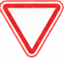 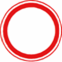 -въезд запрещен - пешеходный переход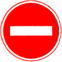 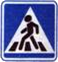 -движение пешеходов запрещено- остановка запрещена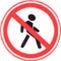 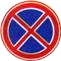 - главная дорога- подземный пешеходный 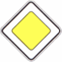 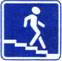                                                                                            переход               - тупик- дети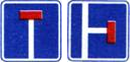 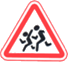 - пересечение с трамвайной  - дорожные работы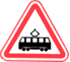 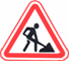 линиейВоспитатель:Дети, давайте поможем  нашему Волшебнику разобраться, что это за знаки и для чего они нужны? (Ответы детей) Какие из этих дорожных знаков вы встречаете, когда идете/едете в детский сад? (Ответы детей)Воспитатель:Ребята, для того чтобы наш сказочный гость больше никогда не путался в геометрических фигурах и запомнил дорожные знаки, давайте мы ему сделаем рисунки. Каждый из вас должен выбрать себе любой знак, но только условие: дорожный знак должен содержать одну из геометрических фигур, о которых мы сегодня говорили. Закрашивание рисунка должно быть выполнено штриховкой разных видов.Выполненные рисунки анализируются воспитателем и передаются Карандашу.